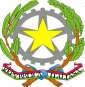 ISTITUTOCOMPRENSIVOSTATALE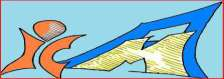 “ALDOMORO”DISTRETTON°31ViaPigna 103- 80015 -Casalnuovo di Napoli(NA)Tel. eFaxSegreteria:0818423190Web: www.icsaldomoro.itE-mail naic8aj002@istruzione.itcod.fiscale80103930634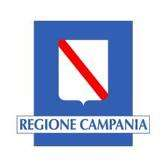 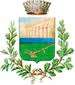 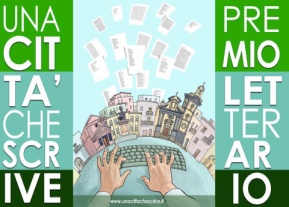 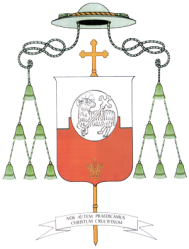 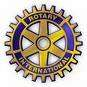                               Comune di Casalnuovo di Napoli                               Diocesi di Acerra        Rotary Club  Distretto 2100                                                                                                                                                             Nola -  Pomigliano con il patrocinio Regione Campania Comune di Casalnuovo di NapoliRotary Club Distretto 2100 Nola-Pomigliano d’ArcoDiocesi di AcerraORGANIZZA la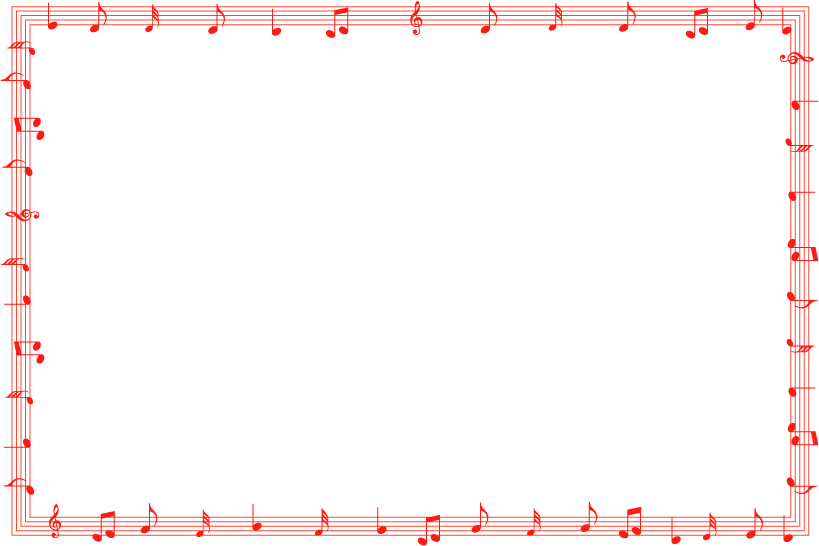 “VIII RASSEGNADI MUSICA,POESIA e NARRATIVA”L’Istituto Comprensivo Statale “Aldo Moro” di Casalnuovo di Napoli promuove e attua anche quest’anno l’VIII  Rassegna di Musica, Poesia e Narrativa.La rassegna intende promuovere la conoscenza e la pratica della musica nelle scuole e l’arte poetica come materia educativa allo scopo di perseguire lo sviluppo armonico e integrale della persona.In sinergia con il Comune di Casalnuovo, Ufficio di Presidenza del Consiglio Comunale, da quest’anno la rassegna si arricchisce della sezione speciale: Premio Letterario “Una Città che scrive”; premio che promuove la scrittura evidenziandone la valenza e il ruolo che può avere per una comunità.Con tale consapevolezza la rassegna apre così le porte agli allievi delle Scuole Pubbliche e Paritarie della Regione Campania.La rassegna prevede:SEZIONE MUSICA	Categoria A riservata agli alunni dellaScuoladell’ Infanziae  Primaria	□Musica Corale□Musica Strumentale	Categoria B riservata agli alunni dellaScuolaSecondaria diIGrado	□   Gruppi Corali□  Gruppi Polifonici Flauto dolce o Clavietta□  Gruppi Polifonici Formazioni Libere	Categoria C riservata agli alunni della Scuola Secondaria diI Grado a Indirizzo Musicale	□ Orchestre□ Musica da CameraPOESIA e NARRATIVACategoria D riservata agli alunni della Scuola Primaria e Secondaria di I Grado	□ Poesia Tema liberoCategoria E riservata agli alunni dellaScuola Secondariadi IIGrado	□  Poesia	□  RaccontiCategoria F riservata a tutti gli studenti di Casalnuovo di Napoli □ Premio letterario “Una città che scrive”Categoria G riservata agli alunni della Scuola Secondaria di Primo e Secondo Grado□ Elaborati sulla figura dello statista Aldo MoroRegolamento	L’iscrizione alla rassegna è gratuita	Per le categorie A– B– C sono ammessi tutti i generi musicali il programma è libero purché contenuto entro la durata di 15minuti circa.	La rassegna si svolgerà presso l’auditorium dell’Istituto	I partecipanti alla rassegna devono essere alunni iscritti e frequentanti la scuola aderente alla rassegna.	Per la categoria D e E gli elaborati correlati di indirizzo, nominativo e classe,dovranno pervenire entro il 29Aprile2017(a mezzo Fax, Posta Elettronica o Posta Ordinaria)	Il calendario delle audizioni, previste per la sezione Musica  verrà comunicato alle scuole appena saranno pervenute le domande di partecipazione.	Le domande di partecipazione alla rassegna, secondo il modello allegato,dovranno       Essere inoltrate (a mezzo fax o posta elettronica) entro il 20   Aprile 2017 .	Eventuali iscrizioni oltre la data di scadenza saranno prese in considerazione solo in casi eccezionali e in presenza di giustificati motivi.	L’iscrizione alla rassegna comporta l’accettazione incondizionata del presente      regolamento.	Con la sottoscrizione del modulo di iscrizione, le scuole partecipanti esprimono il consenso        al trattamento dei dati personali, da parte dell’IC “Aldo Moro”, ai sensi del D.L.196/2003.	Contatti responsabile Sezione MUSICA Prof.ssa Francesca De Maria n° tel. 3334469566 e Prof. D’Anna Pasquale  n° tel. 3477632795.	Contatti responsabile Sezione POESIA, Prof.ssa Enrichetta Pirozzi n° tel.3382911610.PremiPer ogni categoria saranno premiati i primi tre classificati.Per sezione Musica i premiati delle categorie A – B – C si esibiranno nella manifestazione finale che si terrà presumibilmente alla fine di maggio c.a.Ad ogni alunno verrà rilasciato un attestato di partecipazione.Sono previsti premi speciali perla migliore Orchestrazione e Armonizzazione.Per la sezione Poesia e Narrativa, gli elaborati degli alunni Vincitori saranno pubblicati su: “Una Città che scrive”.Per la sezione Poesia e Narrativa, categoria G un elaborato riceverà menzione speciale con premio di pubblicazioneCommissioneComitato d’OnoreOn. Dott. Vincenzo DE LUCA	Presidente della Regione CampaniaDott.ssa Luisa FRANZESE	Direttore USR della CampaniaDott.ssa Lucia FORTINI                          Assessore Istruzione Regione CampaniaProf. Michelangelo RIEMMA	Dirigente Scolastico I.C.S. “A. Moro” Casalnuovo diAvv. Massimo PELLICCIA	Sindaco di Casalnuovo di NapoliMons. Antonio DI DONNA                     Vescovo Diocesi di Acerra	Dott.ssa  Simona VISONE	Assessore Comune di Casalnuovo di Napoli Dott. Alfredo PECORARO                      Presidente Rotary Nola - Pomigliano d’ArcoDott. Giovanni NAPPI                              Presidente Consiglio Comunale Casalnuovo di NapoliCommissione MusicaPresidente:Prof.ssa  Orsola D’URSO	Docente  Conservatorio “Nicola Sala”  di  Benevento Componenti:Prof. Raffaele DI COSTANZO              Già Docente Conservatorio San Pietro a Majella  di NapoliProf.  Modestino DE  CHIARA                Già Docente Conservatorio San Pietro a Majella  di NapoliProf. Michelangelo RIEMMA	Dirigente ScolasticoProf. Pasquale D’ANNA	DocenteProf.ssa Francesca DEMARIA	DocenteMaestro Gino ACCARDO	Cantante-AutoreMaestro Antonio BUONOCORE	PercussionistaCommissione Poesia e NarrativaComponenti:Prof. Michelangelo RIEMMA	      Dirigente ScolasticoDott. Leonardo LEONETTI	Scrittore-Poeta Dirigente ScolasticoDott. Alfredo MONTESARCHIO        	Oculista – PoetaSig. Raffaele SANNINO		Poeta di StradaProf.ssa Tania GARZIA                      		 DocenteProf.ssa Enrichetta PIROZZI              		 DocenteProf.ssa Speranza Fedele 		 DocenteDirigente ScolasticoProf. Michelangelo RiemmaSegreteria Organizzativa:Via Pigna,103-80013Tel.0818423190Fax0818423190E-mail:naic8aj002@istruzione.itSito web: www.icsaldomoro.gov